VSTUPNÍ ČÁSTNázev komplexní úlohy/projektuPochutiny EKód úlohy65-u-2/AB74Využitelnost komplexní úlohyKategorie dosaženého vzděláníE (dvouleté, EQF úroveň 2)Skupiny oborů65 - Gastronomie, hotelnictví a turismusVazba na vzdělávací modul(y)Pochutiny - koření, káva, čaj, čokoláda (E)ŠkolaStřední škola dopravy, obchodu a služeb Moravský Krumlov, příspěvková organizace, nám. Klášterní, Moravský KrumlovKlíčové kompetenceKompetence k učeníDatum vytvoření16. 05. 2019 22:16Délka/časová náročnost - Odborné vzdělávání12Délka/časová náročnost - Všeobecné vzděláváníPoznámka k délce úlohyRočník(y)Řešení úlohyskupinovéDoporučený počet žáků1Charakteristika/anotaceCílem komplexní úlohy je naučit žáky správně využívat pochutiny pro technologické zpracování, na dochucování pokrmů, s požadavky na jakost a skladování.Seznámí se s druhy koření a bylin, získají poznatky o kávě, čaji a kávovinách. Porozumí souvislosti mezi správnou výživou spojenou se zdravým životním stylem a předcházení nemocem.JÁDRO ÚLOHYOčekávané výsledky učeníŽák:rozliší různé druhy koření a bylinekopracuje a provede předběžnou přípravu bylinpřipraví, dohotoví a expeduje pokrmyovládá znalosti zpracování kávy, různé druhy kávy,kávoviny a náhražky kávyvysvětlí přípravu a servis čajeSpecifikace hlavních učebních činností žáků/aktivit projektu vč. doporučeného časového rozvrhuŽák:charakterizuje a rozliší druhy koření a bylinek
	sleduje prezentaci na dané téma a reaguje na dotazy učitelesamostatně nebo ve skupině žáků řeší zadaný pracovní listcharakterizuje kávu a druhy kávy,popíše přípravu a servis čaje,
	sleduje prezentaci na dané téma a reaguje na dotazy učitelesamostatně nebo ve skupině žáků řeší zadaný pracovní listpřipraví 1 pokrm a 1 polévku s využitím pochutin, dle zadání učitelepřipraví 1 teplý nápoj, dle zadání učitele
	zvolí pro přípravu pokrmů vhodný technologický postup a zdůvodnípoužije vhodné surovinyprovede normování na daný počet porcí dle stanovené recepturypřevezme suroviny a smyslově zkontroluje jejich nezávadnost a kvalituvykonává přípravné práce, opracuje suroviny, dbá na dodržení ekologických předpisů při nakládání s odpadyprovede úpravu pokrmu, zhodnotí smyslově pokrm před vlastní expedicív průběhu všech činností dodržuje zásady BOZP a PO, hygienické předpisy, osobní hygienu i hygienu práce,HACCP a sanitační řádMetodická doporučeníKomplexní úloha může být využita v teoretické výuce i v odborném výcviku výše uvedených oborů.Teoretická výuka probíhá v učebně se standardním vybavením počítačem, projektorem, tabulí s možností zápisu. Učitel při svém výkladu aktivně využívá své prezentace, vede žáky formou diskuse k doplnění požadovaných úkolů. Žáci se aktivně zapojují a opakují si získané teoretické poznatky.Učitel vede žáky k samostatné činnosti pomocí pracovních listů, které slouží k opakování a postupnému zapamatování učiva.Praktická výuka probíhá ve cvičné kuchyni.Učitel seznámí žáky se zadáním pokrmů, připomene technologický postup, příprava těchto pokrmů slouží k aplikaci teoretických poznatků do praxe.Žáci provedou normování na daný počet porcí dle stanovené receptury. Následně pracují samostatně, dodržují zásady BOZP a PO, hygienické předpisy, HACCP.Učitel dohlíží na průběh činnosti a konzultuje se žáky jejich chyby, odpovídá na případné dotazy k dané problematice a zhodnotí přípravu pokrmů.Způsob realizaceUčební činnosti žáků se odehrávají v reálném(u zaměstnavatele) nebo simulovaném (školní jídelna) pracovním prostředí nebo ve cvičné kuchyni pro přípravu pokrmůPomůckyUčební (odborné) pomůcky pro žáka:Inventář na vařeníKuchyňské vybaveníTechnické vybaveníPočítač s připojením na internetDataprojektorPlátno na promítáníVÝSTUPNÍ ČÁSTPopis a kvantifikace všech plánovaných výstupůŽák připraví 1 pokrm a 1 polévku s využitím pochutin dle zadání učitele. Pokrmy prezentuje ve skupině.Žák připraví jeden teplý nápoj a prezentuje.Kritéria hodnoceníSplněný modul je tehdy, když žák absolvuje 100 % docházky.U ústního zkoušení jsou hodnoceny odborné znalosti a vědomosti, aktivita a samostatnost žáka, předpokládá se spolupráce učitele se žákem.Každý pracovní list má samostatné hodnocení.Hodnotí správnost normování, postup prací, dodržování technologického postupu, chuť, konzistence pokrmu. Dodržování BOZP, hygienických předpisů, organizace práce, příprava a úklid pracoviště.Hodnocení slovní + známkouŽák připraví celkem dva pokrmy, za každý získá 50 bodů.Organizace práce, postup práce 15 %Dodržení technologického postupu 40 %¨Správnost normování 10 %BOZP a hygiena 5 %Prezentace výrobku 30 %Hodnotící tabulka:100 – 85 % výborný  84 – 69 % chvalitebný  68 – 53 % dobrý  52 – 38 % dostatečný  37 –   0 % nedostatečnýDoporučená literaturaMašek, L., Potraviny a nápoje v kostce, RATIO, ÚvalyPotraviny a výživa, Parta 2002, ISBN 978-80-7320-190-6PoznámkyDoporučené rozvržení hodin:teoretické vyučování: 4 hodinpraktické vyučování: 8 hodinObsahové upřesněníOV RVP - Odborné vzdělávání ve vztahu k RVPPřílohypochutiny-pl.docxpochutiny-pl-reseni.docxkava-caj-pl.docxkava-caj-pl-reseni.docxkava-caj.pptxpochutiny.pptxMateriál vznikl v rámci projektu Modernizace odborného vzdělávání (MOV), který byl spolufinancován z Evropských strukturálních a investičních fondů a jehož realizaci zajišťoval Národní pedagogický institut České republiky. Autorem materiálu a všech jeho částí, není-li uvedeno jinak, je Jana Procházková. Creative Commons CC BY SA 4.0 – Uveďte původ – Zachovejte licenci 4.0 Mezinárodní.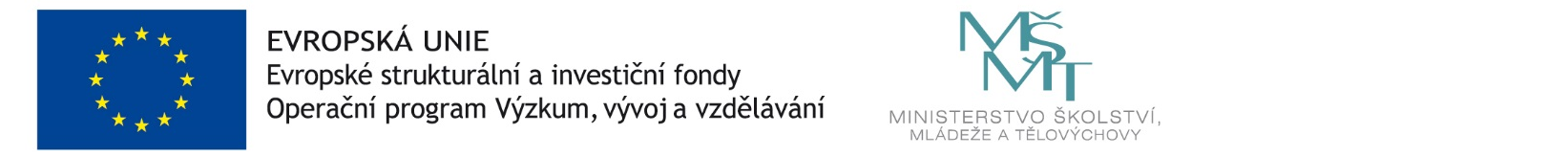 